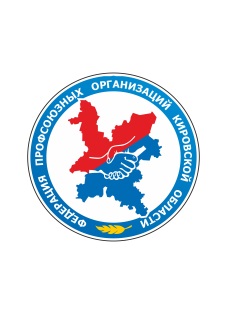 ФЕДЕРАЦИЯ ПРОФСОЮЗНЫХ ОРГАНИЗАЦИЙ КИРОВСКОЙ ОБЛАСТИТЕХНИЧЕСКАЯ ИНСПЕКЦИЯ ТРУДАРАССЛЕДОВАНИЕ НЕСЧАСТНЫХ СЛУЧАЕВНА ПРОИЗВОДСТВЕМетодическое пособиеКиров 2019 г.СОСТАВИТЕЛЬ:Тимшин Н.П., главный технический инспектор труда Федерации профсоюзных организаций Кировской областиРЕЦЕНЗЕНТЫ:Целоусов В.Ю., начальник отдела страхования профессиональных рисков Кировского регионального отделения Фонда социального страхования Российской ФедерацииЧайка Т.В., консультант отдела страхования профессиональных рисков Кировского регионального отделения Фонда социального страхования Российской ФедерацииКиров 2019 г.Методическое пособиеВведение.Настоящая разработка предназначена для членов комиссий по расследованию несчастных случаев на производстве. Основная цель методического пособия -  раскрыть основные проблемные ситуации, процедурные требования, которые следует учитывать и соблюдать при организации работы комиссии, чтобы не допускать нарушений установленного нормативными документами порядка действий при расследовании несчастного случая.В пособии будут рассмотрены, в первую очередь, особенности расследования легких несчастных случаев, поскольку их расследование работодатель обязан провести собственными силами, без участия инспектора государственной инспекции труда, в установленные законодательством сроки. На практике именно в таких ситуациях нередко допускаются те или иные процедурные нарушения, неправильное оформление материалов расследования, и как следствие, организация попадает под санкции надзорных органов. В этих условиях особая ответственность за организацию расследования ложится на специалистов по охране труда, от их профессионализма во многом зависит итог работы комиссии.При этом мы рассматриваем специалистов по охране труда именно как специалистов, обладающих необходимой компетенцией, обязанных обеспечить грамотную организацию работы на всех этапах расследования, с соблюдением всех процедур, предусмотренных нормативными документами, и надлежащее оформление результатов расследования. Безусловно, материалы пособия будут полезны и для других членов комиссии, уполномоченных по охране труда, представителей профсоюзной организации, должностных лиц из числа руководителей.РАССЛЕДОВАНИЕ НЕСЧАСТНЫХ СЛУЧАЕВНА ПРОИЗВОДСТВЕНесчастный случай на производстве – это событие, в результате которого работниками или другими лицами, участвующими в производственной деятельности работодателя, были получены увечья или иные телесные повреждения (травмы) и иные повреждения здоровья, обусловленные воздействием на пострадавшего опасных факторов, повлекшие за собой необходимость его перевода на другую работу, временную или стойкую утрату им трудоспособности либо его смерть. Это определение, немного длинное и громоздкое,  вытекает из трактовок Трудового кодекса РФ и Федерального закона № 125-ФЗ от 24.07.1998 г. «Об обязательном социальном страховании от несчастных случаев на производстве и профессиональных заболеваний». Для практического применения достаточно понимать, что если работник при исполнении своей трудовой функции или при выполнении какой-либо работы в интересах работодателя, получает травму или иное повреждение здоровья, в результате которого он попадает в лечебное учреждение и теряет трудоспособность хотя бы на один день – это несчастный случай. НЕСЧАСТНЫЙ СЛУЧАЙ НА ПРОИЗВОДСТВЕ – ЧРЕЗВЫЧАЙНОЕ ПРОИСШЕСТВИЕ!• Работодатель обязан обеспечить расследование  и учет несчастных случаев в установленном порядке, это требование содержится в статье 212 Трудового кодекса РФ.   Вопрос:  В чем заключается смысл требования федерального закона о расследовании работодателем несчастного случая? Какова цель расследования?Очевидными задачами расследования являются следующие:1. Выявление причин происшествия, в том числе нарушений требований охраны труда и наличия вины должностных лиц, ответственных за обеспечение безопасности труда работников.2. Разработка мероприятий по недопущению подобных несчастных случаев.Но следует понимать, что наиболее важным является то обстоятельство, что только на основании материалов проведенного расследования может начаться реализация механизма социального страхования работника от несчастного случая на производстве: страховые выплаты через Фонд социального страхования получит только тот работник, в отношении которого будет установлено, что несчастный случай действительно связан с производством. Нормативная база.Какими нормативными документами необходимо руководствоваться  при расследовании несчастного случая на производстве? Федеральный закон № 125-ФЗ от 24.07.1998 г. Об обязательном социальном страховании от несчастных случаев на производстве и профессиональных заболеваний.   Трудовой кодекс РФ,  Ст. 227-231. Постановление Минтруда России № 73 от 24.10.2002 г. Об утверждении форм документов, необходимых для расследования и учета несчастных случаев на производстве, и положения об особенностях расследования несчастных случаев на производстве в отдельных отраслях и организациях.Приказ ФСС РФ от 24 августа 2000 г. №157 (Форма сообщения о страховом случае).Классификация несчастных случаев по причинам и видам (Приказ Роструда от 21.02.2005 № 21. Приложения № 4,5).Из этого перечня наибольшее практическое значение имеют, в первую очередь, Трудовой кодекс РФ и Постановление Минтруда РФ № 73.В Трудовом кодексе содержатся нормативные требования по всему алгоритму действий при несчастном случае:Статья 227. Несчастные случаи, подлежащие расследованию и учетуСтатья 228. Обязанности работодателя при несчастном случаеСтатья 228.1. Порядок извещения о несчастных случаяхСтатья 229. Порядок формирования комиссий по расследованию несчастных случаевСтатья 229.1. Сроки расследования несчастных случаевСтатья 229.2. Порядок проведения расследования несчастных случаевСтатья 229.3. Проведение расследования несчастных случаев государственными инспекторами трудаСтатья 230. Порядок оформления материалов расследования несчастных случаевСтатья 230.1. Порядок регистрации и учета несчастных случаев на производствеСтатья 231. Рассмотрение разногласий по вопросам расследования, оформления и учета несчастных случаев Постановление Минтруда РФ № 73 содержит утвержденные формы документов,  необходимых для расследования и учета несчастных случаев на производстве:ИЗВЕЩЕНИЕ о групповом несчастном случае (тяжелом несчастном случае, несчастном случае со смертельным исходом) – Форма 1.АКТ Н-1 о несчастном случае на производстве – Форма 2.АКТ о расследовании группового несчастного случая (тяжелого несчастного случая, несчастного случая со смертельным исходом) – Форма 4. ПРОТОКОЛ опроса пострадавшего при несчастном случае (очевидца несчастного случая, должностного лица).ПРОТОКОЛ осмотра места несчастного случая.СООБЩЕНИЕ о последствиях несчастного случая на производстве и принятых мерах - Форма 8.ЖУРНАЛ регистрации несчастных случаев на производстве – Форма 9.Кроме того, Постановление № 73 устанавливает некоторые особеннсти расследования несчастных случаев на производстве в отдельных отраслях и организациях.Приложение 4 к приказу Роструда от 21.02.2005 г. N 21 «Сведения о причинах несчастных случаев с тяжелыми последствиями» содержит классификацию причин несчастных случаев, этот документ позволит грамотно заполнить графу 9 Акта формы Н-1  (Причины несчастного случая).Приложение 5 к приказу Роструда от 21 февраля 2005 г. N 21 «Сведения о видах (типах) несчастных случаев с тяжелыми последствиями» обеспечит правильное заполнение графы 8.1 Акта формы Н-1 (Вид происшествия).Организация расследования несчастного случая.Мы не будем останавливаться на требованиях нормативных документов о первоочередных действиях работодателя после несчастного случая, таких как оказание первой помощи пострадавшему, отправка его, при необходимости, в лечебное учреждение или вызов «скорой помощи», меры по недопущению развития аварийной ситуации, сохранение места происшествия, - эти оперативные меры адресованы в первую очередь должностным лицам и работникам, непосредственным свидетелям происшествия.Будем исходить из того, что в организации локальным нормативным актом, регламентирующим порядок действий при несчастном случае, установлена обязанность для непосредственных руководителей участков и рядовых работников незамедлительно ставить в известность о происшествии специалиста по охране труда. Именно служба охраны труда должна обеспечить координацию действий работодателя (должностных лиц всех уровней управления) и организовать в нужной последовательности расследование, обеспечивая соблюдение всех необходимых процедур. Итак, работодателю (специалисту по охране труда) стало известно, что произошел несчастный случай, травмированный работник отправлен в лечебное учреждение. • На этом этапе необходимо предпринять три первоочередных действия организационного характера. При этом надо понимать, что это незамедлительные действия, которые должны быть реализованы не последовательно, а по сути, одновременно. Речь идет о приказе о назначении комиссии по расследованию несчастного случая, запросе в лечебное учреждение о степени тяжести травмы и направлении извещения о происшествии в необходимые инстанции.• Порядок формирования комиссии по расследованию несчастного случая регламентирован статьей 229 Трудового кодекса РФ.Что необходимо учесть при подготовке соответствующего приказа?1. Комиссия образуется незамедлительно. 2.Состав комиссии – нечетное число членов, не менее 3 человек.3.В комиссию должны быть включены: специалист по охране труда или лицо, назначенное ответственным за организацию работы по охране труда приказом (распоряжением) работодателя,представители работодателя, представители выборного органа первичной профсоюзной организации или иного представительного органа работников, уполномоченный по охране труда.4. Комиссию возглавляет работодатель (его представитель).5. Лица, на которых непосредственно возложено обеспечение соблюдения требований охраны труда на участке (объекте), где произошел несчастный случай, в состав комиссии не включаются.Вышеуказанные требования обязательны, их исполнение контролируется Государственной инспекцией труда.Как поступить, если в организации нет профсоюза, нет уполномоченного представительного органа работников и не организована работа уполномоченных по охране труда?В Трудовом кодексе нет оговорки «при наличии», поэтому представляется правильным, если при такой ситуации в состав комиссии обязательно будут включены представители работников из числа рядовых исполнителей.Но необходимо помнить, что при наличии профсоюза на предприятии, а также при наличии уполномоченных по охране труда, представители профсоюзного комитета и уполномоченный по охране труда должны быть введены в число членов комиссии обязательно.Итак, комиссия образуется и приступает к расследованию обстоятельств  происшествия незамедлительно. Вышеуказанный алгоритм относится к так называемым «легким» несчастным случаям. Дело в том, что при тяжелом, а также смертельном и  групповом несчастных случаях в состав комиссии по расследованию должны быть включены представители государственной инспекции труда, Фонда социального страхования, органа местного самоуправления и территориального объединения профсоюзов, и возглавляет комиссию в этом случае, как правило, государственный инспектор труда (часть 2 ст. 229 ТК РФ). Но основанием для отнесения несчастного случая к категории легких или тяжелых служит заключение лечебного учреждения, в которое был доставлен пострадавший.• Поэтому одновременно с формированием комиссии должен быть организован официальный письменный запрос в лечебное учреждение о предоставлении заключения о степени тяжести повреждения здоровья пострадавшего. Так как все сведения, заносимые в акт формы H-l, должны быть подтверждены соответствующими документами, то при составлении запроса в учреждение здравоохранения о выдаче медицинского заключения о тяжести повреждения здоровья нужно запросить и другие сведения, необходимость получения которых требует утвержденная форма акта Н-l: п. 8.2 – характер полученных повреждений и орган, подвергшийся повреждению, медицинское заключение о тяжести повреждения здоровья; п. 8.3 – нахождение пострадавшего в состоянии алкогольного или наркотического опьянения (нет, да – указывается состояние и степень опьянения в соответствии с заключением по результатам освидетельствования, проведенного в установленном порядке.В соответствии с приказом Минздравсоцразвития России № 275 от 15.04.2005 г. «О формах документов, необходимых для расследования несчастных случаев на производстве», медицинская организация обязана дать заключение  НЕЗАМЕДЛИТЕЛЬНО, то есть в течение суток. На практике же заключение может быть получено и в более поздний срок.Несвоевременное получение работодателем медицинского заключения не может служить основанием для нарушения сроков направления извещения о несчастном случае на производстве.Логика закона такова, что расследование должно быть начато незамедлительно, поэтому правильным будет, не дожидаясь определения тяжести травмы у пострадавшего, начать все действия по установлению обстоятельств случившегося: осмотр места происшествия, опрос свидетелей, извещение, при необходимости, родственников и прочие процедуры. А в случае квалификации травмы как тяжелой, состав комиссии корректируется отдельным распорядительным документом, и в дальнейшем процесс расследования пойдет под руководством государственного инспектора труда.• И третье действие, которое необходимо предпринять в первоочередном порядке – это направление в Фонд социального страхования по месту регистрации страховщика Сообщения о страховом случае (по форме, утвержденной приказом Фонда социального страхования Российской Федерации от 24.08.2000 № 157). Сообщение должно быть направлено в течение суток с момента несчастного случая. Отметим, что это сообщение должно быть направлено в Фонд соцстраха при любом несчастном случае, не зависимо от степени тяжести, в том числе групповом или со смертельным исходом.Итак, о легком несчастном случае работодатель обязан поставить в известность только Фонд социального страхования.• Но если случай тяжелый, а также со смертельным исходом или групповой, независимо от степени тяжести, закон требует направить в течение суток Извещение о групповом несчастном случае (тяжелом несчастном случае, несчастном случае со смертельным исходом) в органы и организации, указанные в статье 228 Трудового кодекса. Напомним, что речь идет, в первую очередь, о следующих инстанциях: Территориальный орган Гострудинспекции;Прокуратура по месту происшествия несчастного случая;Орган исполнительной власти субъекта РФ и (или) орган местного самоуправления по месту государственной регистрации юридического лица или физического лица в качестве индивидуального предпринимателя;Территориальный орган соответствующего федерального органа исполнительной власти, осуществляющего государственный контроль (надзор) в установленной сфере деятельности, если несчастный случай произошел в организации или на объекте, подконтрольных этому органу (имеется в виду, в большинстве случаев, Ростехнадзор);Исполнительный орган страховщика по вопросам обязательного социального страхования от несчастных случаев на производстве и профессиональных заболеваний (по месту регистрации работодателя в качестве страхователя);Территориальное объединение организаций профсоюзов.Кроме того, в случае острого отравления, извещается орган Роспотребнадзора.Если травму получил прикомандированный работник, извещение направляется работодателю, направившему работника.Вновь подчеркнем, что эти органы и организации необходимо извещать всех без исключения. Типичные ошибки на этом этапе:- использование извещения неустановленного образца. Форма извещения утверждена Постановлением Минтруда России от 24.10.2012 № 73 (Приложение № 1, форма 1);- нарушение сроков направления извещения (не более суток);- отсутствие извещения в адрес территориального объединения профсоюзов, то есть в Федерацию профсоюзных организаций Кировской области, либо направление извещения только в областной комитет отраслевого профсоюза.При направлении извещения следует учитывать следующие обстоятельства.Во-первых, надо быть готовым подтвердить перед Государственной инспекцией труда, что извещения были направлены всем вышеуказанным инстанциям без исключения, с соблюдением установленного срока. Факт направления извещения рекомендуется зафиксировать. В случае судебных разбирательств это позволит исключить обвинения в адрес работодателя в том, что он не сообщил о несчастном случае или сделал это с опозданием. Зафиксировать направление извещения можно следующими способами: а) внести сведения в форму извещения. Так, в графе 6 формы 1 указывают дату и время передачи информации о несчастном случае, а также фамилию и инициалы передавшего ее лица, а в графе 7 этой же формы указывают дату и время получения информации, фамилию и инициалы принявшего ее лица; б) зарегистрировать факт передачи и принятия информации в специальном журнале (например, в журнале регистрации телефонограмм или в журнале регистрации телефонограмм и факсимильных сообщений). Этот способ можно использовать при передаче сообщения в Фонд социального страхования Российской Федерации, так как в бланке сообщения отсутствует графа для указания времени, даты, фамилии и инициалов принимающего информацию лица. Факт передачи информации подтверждают форма, утвержденная приказом Фонда социального страхования Российской Федерации от 24.08.2000 № 157, форма 1, выписка из журнала о передаче информации по телефону или факсу, документы, полученные в результате направления информации по телеграфу или почтовой связи. Данные документы по усмотрению комиссии по расследованию могут быть приложены к материалам расследования несчастного случая.Во-вторых, вслед за высланным извещением необходимо выяснить, кто персонально будет участвовать в расследовании в составе комиссии от инспекции, органов местного самоуправления, фонда социального страхования и областной федерации профсоюзов, для корректировки приказа о формировании комиссии.Итак, мы рассмотрели особенности извещения необходимых органов и организаций при групповом, смертельном и тяжелом случаях.• Продолжим разбор ситуации легкого несчастного случая, когда расследование проводит комиссия, сформированная работодателем без сторонних участников.• Следует помнить, что согласно требованию статьи 229 Трудового кодекса РФ, «каждый пострадавший, а также его законный представитель или иное доверенное лицо имеют право на личное участие в расследовании несчастного случая, происшедшего с пострадавшим. По требованию пострадавшего или в случае смерти пострадавшего по требованию лиц, состоявших на иждивении пострадавшего, либо лиц, состоявших с ним в близком родстве или свойстве, в расследовании несчастного случая может также принимать участие их законный представитель или иное доверенное лицо. В случае, когда законный представитель или иное доверенное лицо не участвует в расследовании, работодатель (его представитель) либо председатель комиссии обязан по требованию законного представителя или иного доверенного лица ознакомить его с материалами расследования».Речь не идет о включении представителя пострадавшего в состав комиссии по расследованию, но предложения об участии в расследовании, назначении представителя пострадавшего, либо отказ пострадавшего от назначении представителя для участия в расследовании, должны быть в материалах комиссии в письменном виде.• Каковы сроки расследования несчастного случая?Согласно статье 229.1 Трудового кодекса РФ, расследование несчастного случая (в том числе группового), в результате которого один или несколько пострадавших получили легкие повреждения здоровья, проводится комиссией в течение трех дней.При необходимости проведения дополнительной проверки обстоятельств несчастного случая, получения соответствующих медицинских и иных заключений указанные сроки могут быть продлены председателем комиссии, но не более чем на 15 дней. Если завершить расследование несчастного случая в установленные сроки не представляется возможным в связи с необходимостью рассмотрения его обстоятельств в организациях, осуществляющих экспертизу, органах дознания, органах следствия или в суде, то решение о продлении срока расследования несчастного случая принимается по согласованию с этими организациями, органами либо с учетом принятых ими решений.• Как быть, если работодатель не был извещен о несчастном случае незамедлительно, или работник, лишившись трудоспособности, по прошествии какого-то времени ссылается на травму, полученную во время работы?Несчастный случай, о котором не было своевременно сообщено работодателю или в результате которого нетрудоспособность у пострадавшего наступила не сразу, расследуется по заявлению пострадавшего или его доверенного лица в течение одного месяца со дня поступления указанного заявления (ст. 229.1 Трудового кодекса РФ).• Порядок проведения расследования несчастных случаев регламентирован статьей 229.2 Трудового кодекса РФ, а также пунктом 21 Приложения № 2 к Постановлению Минтруда России от 24.10.2012 № 73 .  В ходе расследования несчастного случая комиссия: производит осмотр места происшествия, выявляет и опрашивает очевидцев несчастного случая и должностных лиц, чьи объяснения могут быть необходимы, знакомится с действующими в организации локальными нормативными актами и организационно-распорядительными документами (коллективный договор, устав и др.), в том числе устанавливающими порядок решения вопросов обеспечения безопасных условий труда и ответственность за это должностных лиц, получает от работодателя (его представителя) иную необходимую информацию, и по возможности - объяснения от пострадавшего по существу происшествия.При необходимости председатель комиссии привлекает к расследованию несчастного случая должностных лиц органов государственного надзора и контроля (по согласованию с ними) в целях получения заключения о технических причинах происшествия, в компетенции которых находится их исследование.Члены комиссии: организуют встречи с пострадавшими, их доверенными лицами и членами семей в целях ознакомления их с результатами расследования, при необходимости вносят предложения по вопросам оказания им помощи социального характера, разъясняют порядок возмещения вреда, причиненного здоровью пострадавших, и оказывают правовую помощь по решению указанных вопросов.Материалы расследования несчастного случая включают:приказ (распоряжение) о создании комиссии по расследованию несчастного случая;планы, эскизы, схемы, протокол осмотра места происшествия, а при необходимости - фото- и видеоматериалы;документы, характеризующие состояние рабочего места, наличие опасных и вредных производственных факторов;выписки из журналов регистрации инструктажей по охране труда и протоколов проверки знания пострадавшими требований охраны труда;протоколы опросов очевидцев несчастного случая и должностных лиц, объяснения пострадавших;медицинское заключение о характере и степени тяжести повреждения, причиненного здоровью пострадавшего, или причине его смерти, нахождении пострадавшего в момент несчастного случая в состоянии алкогольного, наркотического или иного токсического опьянения;копии документов, подтверждающих выдачу пострадавшему специальной одежды, специальной обуви и других средств индивидуальной защиты в соответствии с действующими нормами;другие документы по усмотрению комиссии (например, материалы спецоценки условий труда, результаты медицинских осмотров и т.д.).Конкретный перечень материалов расследования определяется председателем комиссии в зависимости от характера и обстоятельств несчастного случая.• Чем должна завершиться работа комиссии?На основании собранных материалов расследования комиссия должна установить обстоятельства и причины несчастного случая, определить, были ли действия (бездействие) пострадавшего в момент несчастного случая обусловлены трудовыми отношениями с работодателем либо участием в его производственной деятельности, и квалифицировать происшествие как несчастный случай на производстве или как несчастный случай, не связанный с производством. При этом должны быть выявлены лица, допустившие нарушения требований охраны труда, и выработаны предложения по устранению выявленных нарушений, причин несчастного случая и предупреждению аналогичных несчастных случаев.Итак, основными критериями для квалификации несчастного случая как связанного с производством, являются: наличие трудовых отношений (исполнение трудовых обязанностей или выполнение какой-либо работы по поручению работодателя (его представителя), а также осуществление иных правомерных действий, обусловленных трудовыми отношениями с работодателем либо совершаемых в его интересах – ст.227 ТК РФ), участие пострадавшего в производственной деятельности работодателя.• Статья 229.2 Трудового кодекса РФ особо оговаривает случаи, когда несчастный случай, произошедший с работником, может быть квалифицирован как не связанный с производством:- смерть вследствие общего заболевания или самоубийства, подтвержденная в установленном порядке соответственно медицинской организацией, органами следствия или судом;- смерть или повреждение здоровья, единственной причиной которых явилось по заключению медицинской организации алкогольное, наркотическое или иное токсическое опьянение (отравление) пострадавшего, не связанное с нарушениями технологического процесса, в котором используются технические спирты, ароматические, наркотические и иные токсические вещества;- несчастный случай, происшедший при совершении пострадавшим действий (бездействия), квалифицированных правоохранительными органами как уголовно наказуемое деяние. При этом надо учитывать, что указанные случаи подлежат расследованию в установленном порядке, и решения комиссии принимаются в зависимости от конкретных обстоятельств происшествия.• Порядок оформления материалов расследования несчастных случаев определен статьей 230 Трудового кодекса РФ.По каждому несчастному случаю, квалифицированному по результатам расследования как несчастный случай на производстве, оформляется акт о несчастном случае на производстве по форме Н-1 (Приложение № 1 к Постановлению Минтруда России от 24.10.2012 № 73, форма 2). В акте о несчастном случае на производстве должны быть подробно изложены обстоятельства и причины несчастного случая, а также указаны лица, допустившие нарушения требований охраны труда. • В случае установления факта грубой неосторожности застрахованного, содействовавшей возникновению вреда или увеличению вреда, причиненного его здоровью, комиссия по расследованию несчастного случая устанавливает, с учетом заключения профсоюзного комитета или иного уполномоченного работниками органа, степень вины  и указывает в акте о несчастном случае на производстве. В этом случае размер ежемесячных страховых выплат пострадавшему может быть уменьшен исходя из степени вины, но не более чем на 25% (ст. 14 ФЗ от 24 июля 1998 г. № 125-ФЗ).• Акт о несчастном случае на производстве по форме Н-1 составляется в трех экземплярах, подписывается всеми лицами, проводившими расследование, утверждается работодателем (его представителем) и заверяется печатью.• Работодатель (его представитель) в трехдневный срок после завершения расследования несчастного случая на производстве обязан выдать один экземпляр утвержденного им акта пострадавшему (его законному представителю или иному доверенному лицу). • Второй экземпляр указанного акта вместе с материалами расследования хранится в течение 45 лет работодателем. • При страховых случаях третий экземпляр акта о несчастном случае на производстве и копии материалов расследования работодатель (его представитель) в трехдневный срок после завершения расследования направляет в исполнительный орган страховщика (по месту регистрации работодателя в качестве страхователя).• При несчастном случае на производстве, происшедшем с лицом, направленным для выполнения работы к другому работодателю и участвовавшим в его производственной деятельности (часть пятая статьи 229 настоящего Кодекса), работодатель (его представитель), у которого произошел несчастный случай, направляет копию акта о несчастном случае на производстве и копии материалов расследования по месту основной работы (учебы, службы) пострадавшего.• Каждый оформленный в установленном порядке несчастный случай на производстве регистрируется работодателем в журнале регистрации несчастных случаев на производстве по установленной форме (Приложение № 1 к Постановлению Минтруда России от 24.10.2012 № 73, Форма 9).• По результатам расследования несчастного случая, квалифицированного как несчастный случай, не связанный с производством, комиссия составляет акт о расследовании соответствующего несчастного случая по установленной форме (Приложение № 1 к Постановлению Минтруда России от 24.10.2012 № 73, форма 4) в двух экземплярах, которые подписываются всеми лицами, проводившими расследование. Один экземпляр выдается пострадавшему, второй вместе с материалами расследования  хранится у работодателя. Необходимо иметь в виду, что согласно пункту 35 Приложения № 2 к Постановлению Минтруда России от 24.10.2012 № 73, копии актов о расследовании несчастных случаев, не связанных с производством, и материалов их расследования направляются председателем комиссии в соответствующую государственную инспекцию труда.• Расследование завершено. Что дальше?• Нередко работодатель забывает о своей обязанности по завершении расследования рассмотреть с участием выборного органа первичной профсоюзной организации результаты расследования для принятия мер, направленных на предупреждение несчастных случаев на производстве. Это требование вытекает из 230 статьи Трудового кодекса РФ и пункта 39 Приложения № 2 к Постановлению Минтруда России от 24.10.2012 № 73.• Все зарегистрированные в организации (у работодателя - физического лица) несчастные случаи на производстве включаются в годовую форму федерального государственного статистического наблюдения за травматизмом на производстве, утверждаемую Госкомитетом РФ по статистике и направляемую в органы статистики в установленном порядке. • Кроме этого, крайне важно помнить, что статья 230.1. Трудового кодекса РФ и Постановление № 73 (пункт 36 Приложения № 2) устанавливают, что по окончании периода временной нетрудоспособности пострадавшего работодатель обязан направить в соответствующую государственную инспекцию труда, а также в исполнительный орган страховщика (по месту регистрации страхователя) сообщение по установленной форме о последствиях несчастного случая на производстве и мерах, принятых в целях предупреждения несчастных случаев на производстве (Форма 8 Приложения № 1 к Постановлению Минтруда России от 24.10.2012 № 73).ЗаключениеВ заключение следует отметить, что Постановление Минтруда России от 24.10.2012 № 73 (пункт 41 Приложения № 2) устанавливает ответственность для лиц, участвующих в процедуре расследования несчастного случая.В первую очередь, в соответствии с законодательством Российской Федерации, ответственность за своевременное и надлежащее расследование, оформление, регистрацию и учет несчастных случаев на производстве, а также реализацию мероприятий по устранению причин несчастных случаев на производстве возлагается на работодателя.Но отдельно отмечается, что члены комиссии (включая их председателей), проводящие в установленном порядке расследование несчастных случаев, несут персональную ответственность за соблюдение установленных сроков расследования, надлежащее исполнение всех процедур,  а также объективность выводов и решений, принятых ими по результатам проведенных расследований несчастных случаев.